New Course Proposal Form[X]	Undergraduate Curriculum Council  [ ]	Graduate CouncilSigned paper copies of proposals submitted for consideration are no longer required. Please type approver name and enter date of approval.  Email completed proposals to curriculum@astate.edu for inclusion in curriculum committee agenda. 1. Contact Person (Name, Email Address, Phone Number)Edward Salo, Dept. of History, esalo@astate.edu, 870-972-31302. Proposed Starting Term and Bulletin YearFall 20183. Proposed Course Prefix and Number (Confirm that number chosen has not been used before. For variable credit courses, indicate variable range. Proposed number for experimental course is 9. )HIST 470V    (Range: 3-6 hours)4. Course Title – if title is more than 30 characters (including spaces), provide short title to be used on transcripts.  Title cannot have any symbols (e.g. slash, colon, semi-colon, apostrophe, dash, and parenthesis).  Please indicate if this course will have variable titles (e.g. independent study, thesis, special topics).Capstone Project in Digital Humanities Short title: CAPSTONE DIGITAL HUMANITIES5. Brief course description (40 words or fewer) as it should appear in the bulletin.The capstone project combines the knowledge and skills obtained in previous coursework and allows the students to conceive, develop, and produce a digital humanities project individually. 6. Prerequisites and major restrictions.  (Indicate all prerequisites. If this course is restricted to a specific major, which major. If a student does not have the prerequisites or does not have the appropriate major, the student will not be allowed to register).Yes	Are there any prerequisites?   If yes, which ones?  Permission of Chair.  Criteria: Admission to digital humanities certificate program, an approved certificate plan of study on file, completion of 12 hours of approved course work, and good standing in all required certificate course work (at least 2.0 in all course work).Why or why not? 				These courses will provide the student the necessary knowledge and skills to prepare a capstone project. No 	Is this course restricted to a specific major?  If yes, which major?	 Enter text...7. Course frequency (e.g. Fall, Spring, Summer).    Not applicable to Graduate courses.Fall, Spring.8. Will this course be lecture only, lab only, lecture and lab, activity, dissertation, experiential learning, independent study, internship, performance, practicum, recitation, seminar, special problems, special topics, studio, student exchange, occupational learning credit, or course for fee purpose only (e.g. an exam)?  Please choose one.Capstone (Independent Study)9. What is the grade type (i.e. standard letter, credit/no credit, pass/fail, no grade, developmental, or other [please elaborate])Standard letter10. No 	Is this course dual listed (undergraduate/graduate)? 11. No 	Is this course cross listed?  No(If it is, all course entries must be identical including course descriptions. Submit appropriate documentation for requested changes. It is important to check the course description of an existing course when adding a new cross listed course.)11.1 – If yes, please list the prefix and course number of cross listed course.	 Enter text...11.2 – Yes / No 	Are these courses offered for equivalent credit? Please explain.   Enter text...12. Yes	Is this course in support of a new program?  a.    If yes, what program? 			Digital Humanities Certificate13. No 	Does this course replace a course being deleted? a.    If yes, what course?Enter text...14. No 	Will this course be equivalent to a deleted course?   a.    If yes, which course?Enter text...15. Yes	Has it been confirmed that this course number is available for use? 	If no: Contact Registrar’s Office for assistance. 16. No 	Does this course affect another program?  If yes, provide confirmation of acceptance/approval of changes from the Dean, Department Head, and/or Program Director whose area this affects.Enter text...Course Details17. Outline (The course outline should be topical by weeks and should be sufficient in detail to allow for judgment of the content of the course.)Week 1.  Meet with instructor to discuss projectWeek 2.  Develop work planWeek 3.  Finalize work planWeeks 4-14.  Work on projectWeek 15.  Present project.The Capstone will provide students with the opportunity to work on a digital humanities project over a semester. The student, in consultation with the student’s disciplinary advisor and subject to the approval of the certificate director, will either propose an original digital humanities project or will be placed in an existing project. To pass the class, students will be required to present their work in an open public session at semester’s end18. Special features (e.g. labs, exhibits, site visitations, etc.)Site visits and other outside work is possible depending on the project. Each project will have special features. 19. Department staffing and classroom/lab resources Semi-regular use of a computer lab.Will this require additional faculty, supplies, etc.?		No20. No 	Does this course require course fees?  	If yes: please attach the New Program Tuition and Fees form, which is available from the UCC website.Course Justification21. Justification for course being included in program. Must include:	a. Academic rationale and goals for the course (skills or level of knowledge students can be expected to attain)		As part of the creation of a certificate in Digital Humanities, the History Department feels that it is necessary to have the students develop and/or participate in an original digital history project which will provide them the necessary experience in organizing, managing and preparing a large scale project.  These skills are necessary in the Digital Humanities field and will make the students more marketable for private and public employers.  Furthermore, the capstone project will provide the students with a work sample for interviews.b. How does the course fit with the mission established by the department for the curriculum?  If course is mandated by an accrediting or certifying agency, include the directive.	The course fits the mission of the History Department by teaching students how to use and critically assess the “evolving tools” of the digital humanities to “interpret the past with clarity, rigor, and an appreciation for interpretative debate.”c. Student population served. The course serves students in the humanities and STEM who are interested in integrating digitally driven research goals, methods, and media with humanistic inquiry.d. Rationale for the level of the course (lower, upper, or graduate).	This is an upper level course designed for students with a foundation in either the humanities or STEM.AssessmentUniversity Outcomes22. Please indicate the university-level student learning outcomes for which this new course will contribute. Check all that apply.Relationship with Current Program-Level Assessment Process23.  What is/are the intended program-level learning outcome/s for students enrolled in this course?  Where will this course fit into an already existing program assessment process? Program Learning OutcomesInformation Competency: Students with a Certificate in Digital Humanities will demonstrate the ability to critically assess information and information technologies.Digital Integration Competency: Students with a Certificate in Digital Humanities will display the ability to integrate digitally driven research goals, methods, and media with humanistic inquiry.24. Considering the indicated program-level learning outcome/s (from question #23), please fill out the following table to show how and where this course fits into the program’s continuous improvement assessment process. For further assistance, please see the ‘Expanded Instructions’ document available on the UCC - Forms website for guidance, or contact the Office of Assessment at 870-972-2989.  Course-Level Outcomes25. What are the course-level outcomes for students enrolled in this course and the associated assessment measures? (Repeat if needed for additional outcomes)Bulletin ChangesHIST 4583. Special Topics in American History UNITED STATES HISTORY. Subtitle varies. Topic varies, but especially emphasizes new developments in American history. May be repeated for credit with different subtitle. Demand. HIST 4593. Special Topics in World History WORLD AND EUROPEAN HISTORY. Subtitle varies. Topic varies, but especially emphasizes new developments in World History. May be repeated for credit with different subtitle. Demand. HIST 460V. Special Problems in History GENERAL HISTORY. Individual problems in history for juniors and seniors, arranged in consultation with a professor. Must be approved by the department chair. Demand. HIST 470V Capstone Project in Digital Humanities GENERAL HISTORY  The capstone project combines the knowledge and skills obtained in previous coursework and allows the students to conceive, develop, and produce a digital humanities project individually. Prerequisite, consent of the department chair. Fall, Spring.HIST 4703. Internship in Public History GENERAL HISTORY. Supervised practical experience with public agencies or private businesses in history related subjects. Prerequisite, consent of the department chair. Demand. HIST 4803. Senior History Seminar GENERAL HISTORY. Advanced study of selected topics, with focus on historical research, writing and critical thinking. Senior history or social science majors only. Content varies. Demand  Page 492 of the 2017-2018 BulletinFor Academic Affairs and Research Use OnlyFor Academic Affairs and Research Use OnlyCIP Code:  Degree Code:[X]  New Course  or  [ ]Experimental Course (1-time offering)                   (Check one box)__Gary T. Edwards______ Enter ate…11/16/2017
Department Curriculum Committee Chair___________________  Enter date…COPE Chair (if applicable)___Joe Key__________ Enter ate…11/16/2017
Department Chair: ___________________  Enter date…Head of Unit (If applicable)                         ____Warren Johnson_______________ 24 Jan 2018
College Curriculum Committee Chair___________________  Enter date…Undergraduate Curriculum Council Chair_Gina Hogue__________ 1/25/18
College Dean___________________  Enter date…Graduate Curriculum Committee Chair__________________	Enter dateGeneral Education Committee Chair (If applicable)                         ___________________  Enter date…Vice Chancellor for Academic Affairs[X] Global Awareness[X] Thinking Critically [X] Information LiteracyProgram-Level Outcome 1 (from question #23)Information Competency: Students with a Certificate in Digital Humanities will demonstrate the ability to critically assess information and information technologies.Assessment Measure  The portfolio will require students to post entries that assess different sources of information—ranging from big data to qualitative data—and types of information technologies, including but not limited to visualization tools, spatial analysis tools and text analysis tools. Assessment TimetableWho is responsible for assessing and reporting on the results?Program-Level Outcome 2 (from question #23)Digital Integration Competency: Students with a Certificate in Digital Humanities will display the ability to integrate digitally driven research goals, methods, and media with humanistic inquiry.Assessment MeasureThe project will require students to bring together the traditional tools of humanistic thinking with the tools of computational thinking to develop and execute an original project in the digital humanities.Assessment TimetableWho is responsible for assessing and reporting on the results?Outcome 1The students will be able to develop a work plan and budget to prepare a Digital Humanities Project. The Work Plan will also contain the goals for the project.Which learning activities are responsible for this outcome?The preparation of the work plan and budget for the capstone project will serve as the learning outcome Assessment Measure Students will complete the course with an average of 75% or higher.Outcome 2The students will be able to develop and individually produce a Digital Humanities project of their own design. Which learning activities are responsible for this outcome?The development and production of the final product will be the learning outcome.Assessment Measure Students will complete the course with an average of 75% or higher.Instructions Please visit http://www.astate.edu/a/registrar/students/bulletins/index.dot and select the most recent version of the bulletin. Copy and paste all bulletin pages this proposal affects below. Follow the following guidelines for indicating necessary changes. *Please note: Courses are often listed in multiple sections of the bulletin. To ensure that all affected sections have been located, please search the bulletin (ctrl+F) for the appropriate courses before submission of this form. - Deleted courses/credit hours should be marked with a red strike-through (red strikethrough)- New credit hours and text changes should be listed in blue using enlarged font (blue using enlarged font). - Any new courses should be listed in blue bold italics using enlarged font (blue bold italics using enlarged font)You can easily apply any of these changes by selecting the example text in the instructions above, double-clicking the ‘format painter’ icon   , and selecting the text you would like to apply the change to. 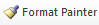 Please visit https://youtu.be/yjdL2n4lZm4 for more detailed instructions.